 	ОСНОВНО УЧИЛИЩЕ “СВЕТИ КНЯЗ БОРИС I” – ГРАД БУРГАС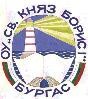 ДЕКЛАРАЦИЯза информирано съгласиеДолуподписаният/ата....................................................................................................................../име, презиме и фамилия на единия родител/ настойник/с ЕГН ............................, притежаващ/а ......................................................................................../л.к. №/издадена на ………………................... от………………………………………..……………….адрес по лична карта ……………………………………………………………………………...………………………………………………………………………………………………...……./име, презиме и фамилия на другия родител/ настойник/с ЕГН............................, притежаващ/а........................................................................................../л.к. №/издадена на ………………...................от………………………………………..………………..адрес по лична карта ……………………………………………………………………………...родител/и настойник/ци на …………………………………………………………...……….../име, презиме и фамилия на ученика/с ЕГН ………………………., роден/а в ……………………………..……. от	клас.Декларирам, че доброволно предоставям и давам своето съгласие администраторът на лични данни и служителите, обработващи лични данни в ОУ „Свети княз Борис I” – град Бургас, да обработват личните ни данни, както и личните данни на сина/дъщеря ни по смисъла на ЗЗЛД, Закон за закрила на детето и Регламент (ЕС) 2016/ 679 на Европейския парламент и на Съвета от 27.04.2016 г. за служебно ползване: за осъществяване на учебно-възпитателния процес в училище, изпълнение на Наредба № 8/ 11.08.2016 за информацията и документите за системата на предучилищното и училищното образование, както и при издаване на служебна бележка/удостоверение, копие на документ, съдържащ личните данни на сина/дъщеря ни, при направено заявление от наша страна и др.Запознат/и съм/сме с:целта и средствата на обработване на личните ни данни;доброволния характер на предоставянето на данните и последиците от отказа за предоставянето им;правото на достъп и на коригиране на събраните данни;получателите или категориите получатели, на които могат да бъдат разкрити данните.Декларатори:1.  ……………….........................................................2. …............................................................................./ име, фамилия и подпис на родителите/ настойниците/                Дата:…………….…….…..град:…………………….